GYHİB SEKTÖR ÇALIŞTAYI 2019Gemi İhracatçıları, Yat İhracatçıları ve Yan Sanayi İhracatçılarını bir araya getiren Gemi ve Yat Sektör Çalıştayı, Gemi Yat ve Hizmetleri İhracatçıları Birliği tarafından 16 Mart Cumartesi günü Tuzla'da gerçekleştirildi.

Ulaştırma ve Altyapı Bakanlığı, Ticaret Bakanlığı, Türk Eximbank'ının genel müdürler ve daire başkanları düzeyinde, Deniz Ticaret Odası, Gisbir ve Gesad'ın yönetim kurulu ve genel sekreter düzeyinde katılım sağladığı etkinlikte Türkiye'nin gemi ve yat ihracatının başlıca firmaları sektör sorunlarını tartışmak adına bir araya geldi. Sektörün en büyük ihracatçı firmalarının tamamına yakını çalıştaya katılım sağladı.

Çalıştay, Gemi Yat ve Hizmetleri İhracatçıları Birliği Yönetim Kurulu Başkanı Cem Seven'in konuşması ile başladı. Cem Seven konuşmasında "İhracatın önündeki sorunları tespit etmek ve bunu çözüme kavuşturmak için sektörün tüm alt gruplar halinde bir araya gelmesinden memnuniyet duyduklarından ve gün sonunda oluşacak çalışma raporunun sektör adına önemli bir yol haritası olacaktır” dedi.

Çalıştay organizasyonun ilk iki oturumunda sektör paydaşları karşılaştıkları sorunları dile getirdiler. Öğleden sonra gerçekleştirilen sonuç oturumlarında ifade edilen sorunlara yönelik olarak çözüm önerileri dile getirildi.

Çalıştay sonuç raporuönümüzdeki günlerde son halini aldıktan sonra Gemi Yat ve Hizmetleri İhracatçıları Birliği tarafından ilgili Makamlar ve sektör temsilcileri ile paylaşılacaktır.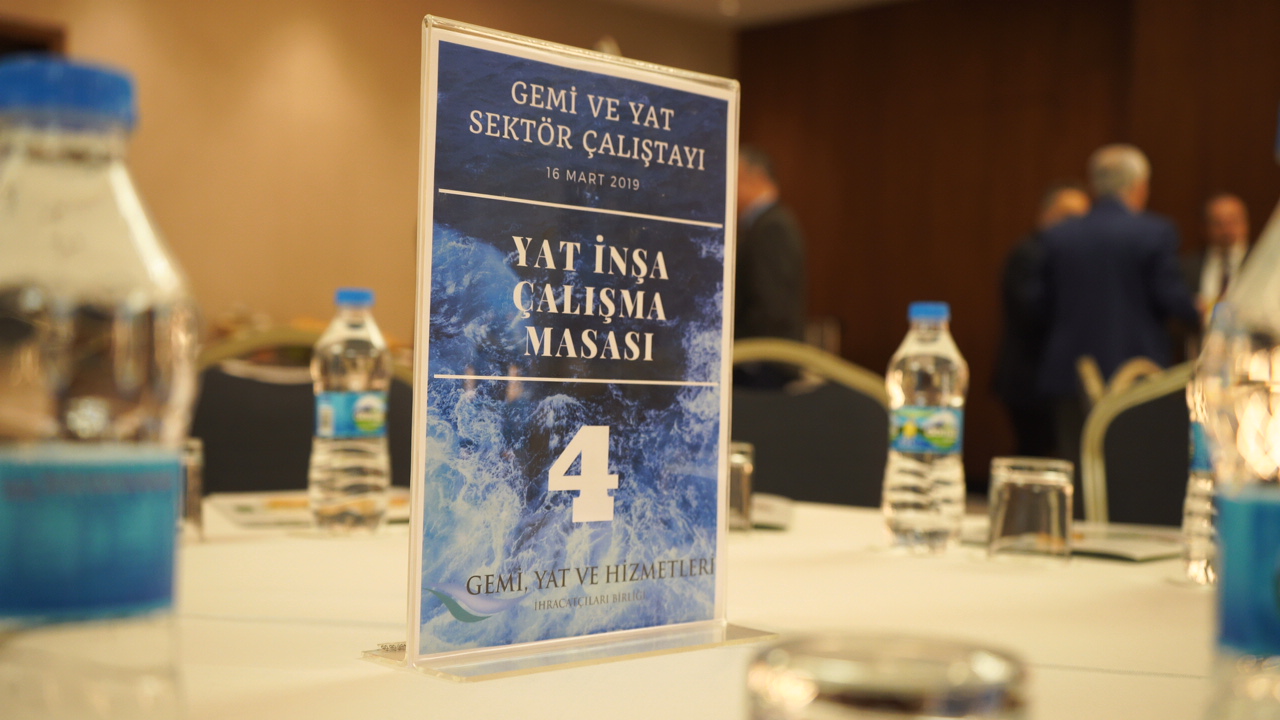 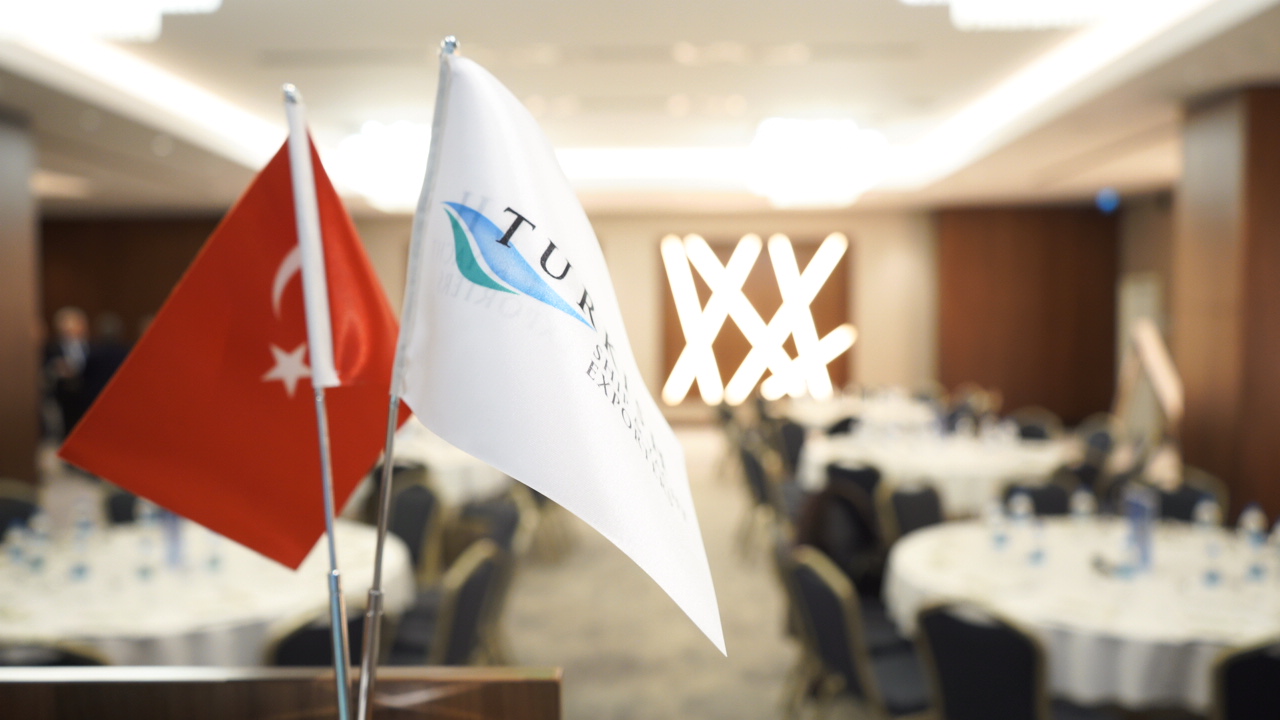 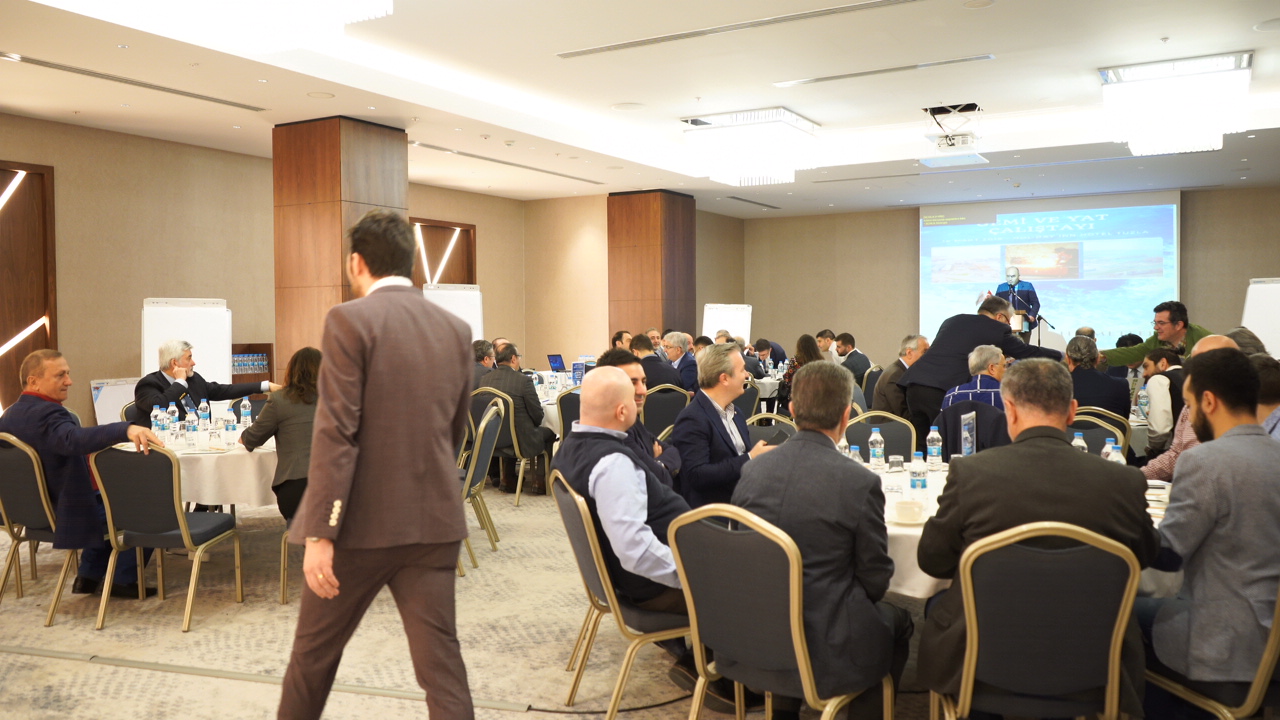 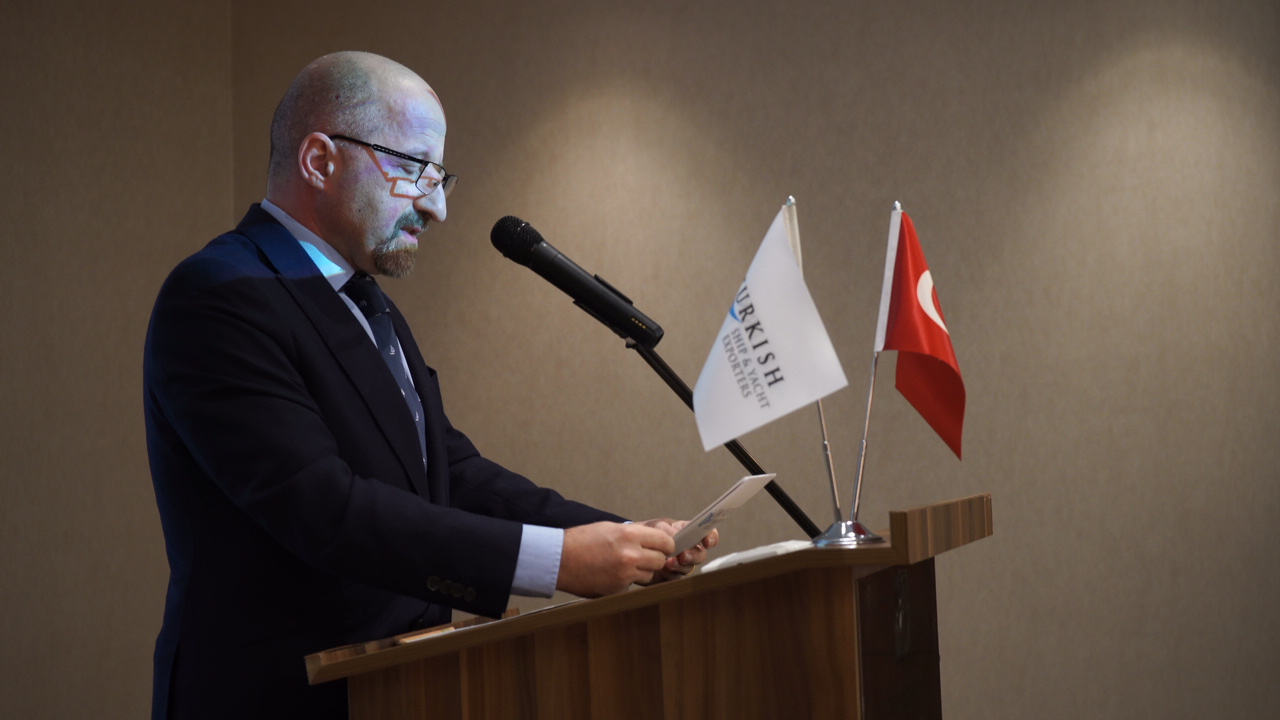 